Okresní myslivecký spolek Blansko, Českomoravský klub chovatelů barvářů a Školní lesní podnik Masarykův les Křtiny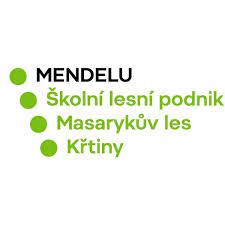 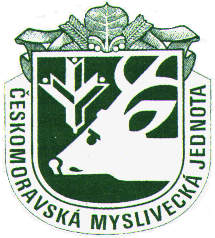 Pořádají dne23.10.2021PŘEDBĚŽNÉ ZKOUŠKY BARVÁŘŮv honitbě ŠLP ML Křtiny – polesí Bílovice nad Svitavou  Ředitel zkoušek:                   Ing. Zouhar MartinSprávce zkoušek:               Ing. Bejčková MonikaOrganizace zkoušek:           OMS BlanskoRozhodčí:                                  deleguje OMS Blansko Místo srazu:                        Střelnice Březinka, Babice nad Svitavou                                          GPS souřadnice 49.2750456N, 16.7125078EProgram:                         7.45 – 8.15     prezence vůdců a veterinární prohlídka                                        8.15 – 8.45    slavnostní nástup, losování startovních čísel psů                                          9.00                odchod do honitby a plnění jednotlivých disciplín                                          16.00              předpokládané ukončení zkoušek, vyhlášení výsledkůVšeobecné ustanovení a pokyny pro účastníky zkoušek:1. Zkoušky jsou vypsané pro skupinu plemen psů FCI VI. Výběr psů provede kynologická komise OMS Blansko. Přednost při výběru mají vůdci psů organizováni v Českomoravském klubu chovatelů barvářů a ČMMJ OMS Blansko.  Na zkouškách se bude posuzovat podle zkušebního řádu, platného od 1.1.2020!  2. Ke zkouškám nebudou připuštěny háravé feny a psi nemocní! Psi, kteří se účastní těchto zkoušek, musí být klinicky zdraví! Musí být řádně očkování proti vzteklině v souladu s § 4, odst. 1, písm. f (tj. chovatel je povinen zajistit, aby byli psi ve stáří od 3 do 6 měsíců platně očkováni proti vzteklině a poté během doby účinnosti předchozí použité očkovací látky přeočkováni).Pořadatel dále stanoví, že zkoušek se mohou zúčastnit pouze psi, kteří jsou platně očkováni proti psince, parvoviróze, infekční hepatitidě, infekční laryngotracheitidě a leptospiróze. Nesplnění těchto podmínek je důvodem k vyloučení z účasti na zkouškách!3. Vůdci se dostaví na zkoušky včas, vhodně myslivecky ustrojeni včetně pokrývky hlavy a s pomůckami pro vedení psů na barvářských zkouškách, zkušebním řádem a loveckou zbraní. 4. Vnitřní organizační dopravu si musí každý účastník zajistit vlastním automobilem. Organizátor tuto dopravu nezajišťuje.5. Uzávěrka přihlášek je 30.9.2021!6. Poplatky za zkoušky:       Na úhradu režijních nákladů se poplatek za zkoušky stanovuje ve výši 2 000,- Kč                            - členové ČMMJ a členové pořádajících klubů                               mají 50 % slevu(celková platba po slevě činí 1 000,- Kč )Platbu proveďte nejpozději do 10.10.2021 Poplatek můžete uhradit přímo v kanceláři OMS Blansko, poštovní složenkou, nebo na účet Okresního mysliveckého spolku, vedeného u České spořitelny. Číslo účtu je  1362179399/0800. Pro lepší identifikaci platby, uvádějte tetovací číslo, nebo posledních pět čísel čipu přihlášeného psa jako variabilní symbol.7. Pro všechny účastníky bude během zkoušek zajištěno občerstvení přímo v honitbě.Mapka příjezdu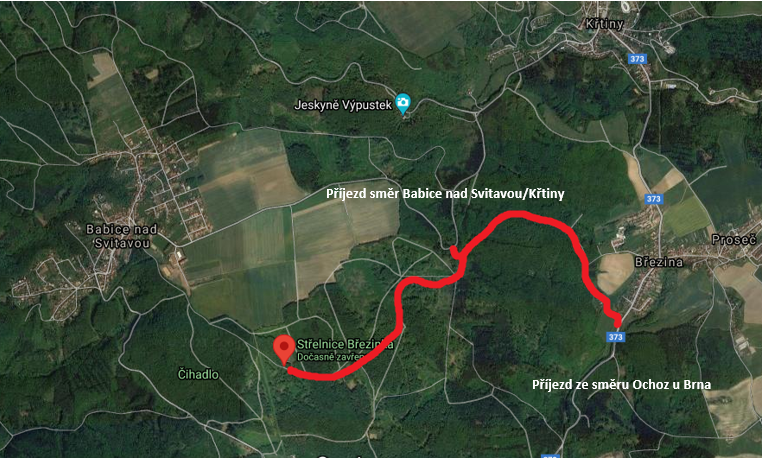 Příjezdové cesty k areálu střelnice jsou dvě. Obě budou viditelně značené. První příjezd od Ochoze u Brna se nachází těsně před obcí Březina, v místě nájezdu je obecní čistička.Druhá cesta s příjezdem od Babic nad Svitavou nebo Křtin se nachází přesně v polovině mezi obcemi. Nájezd cesty je v trojúhelníku na okrasném palouku.MYSLIVECKÉ KYNOLOGII ZDAR!       JUDr. Jiří Kšica                                     František Koláček                                   Jaroslav Zelený   předseda OMS Blansko                                    ČMKCHB                                    jednatel OMS Blansko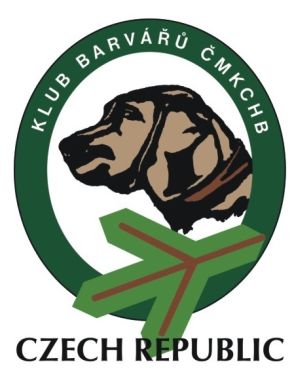 